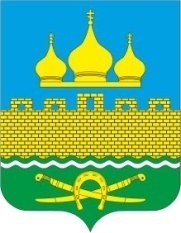 РОССИЙСКАЯ ФЕДЕРАЦИЯРОСТОВСКАЯ ОБЛАСТЬ  НЕКЛИНОВСКИЙ РАЙОНМУНИЦИПАЛЬНОЕ ОБРАЗОВАНИЕ «ТРОИЦКОЕ СЕЛЬСКОЕ ПОСЕЛЕНИЕ»АДМИНИСТРАЦИЯ ТРОИЦКОГО СЕЛЬСКОГО ПОСЕЛЕНИЯПОСТАНОВЛЕНИЕот 05.03.2022г.                                                                                                                № 24с. ТроицкоеО внесение изменений в постановление  Администрации Троицкого сельского поселения от 23.10.2018г № 190 «Об утверждении муниципальной программы Троицкого сельского поселения «Защита населения и территории от чрезвычайных ситуаций, обеспечение пожарной безопасности и безопасности на водных объектах»        В целях приведения финансовых ресурсов, необходимых для реализации муниципальной программы, в соответствие с объемами бюджетных ассигнований, предусмотренных решением Собрания депутатов Троицкого сельского поселения Неклиновского района от 03.03.2022г № 34 «О внесении изменений в решение Собрания депутатов Троицкого сельского поселения от 24.12.2021г № 29 «О бюджете Троицкого сельского поселения Неклиновского района на 2022 год и на плановый период 2023 и 2024 годов» и в соответствии  с постановлением Администрации Троицкого сельского поселения от 15.03.2018 № 36 «Об утверждении Порядка разработки, реализации и оценки эффективности муниципальных программ Троицкого сельского поселения» Администрация Троицкого сельского поселения п о с т а н о в л я е т:Внести изменения в приложение к постановлению Администрации Троицкого сельского поселения от 23.10.2018 г. № 190 «Об утверждении муниципальной программы Троицкого сельского поселения «Защита населения и территории от чрезвычайных ситуаций, обеспечение пожарной безопасности и безопасности на водных объектах».Настоящее постановление вступает в силу со дня официального опубликования на официальном сайте Троицкого сельского поселения.Контроль за выполнением данного постановления оставляю за собой.Глава Администрации Троицкого сельского поселения                                                                                   О.Н. ГуринаПриложение к постановлениюАдминистрации Троицкого сельского поселенияот 05.03.2022г.  № 24МУНИЦИПАЛЬНАЯ ПРОГРАММАТроицкого сельского поселения «Защита населения и территории от чрезвычайных ситуаций, обеспечение пожарной безопасности на водных объектах»ПАСПОРТмуниципальной программы Троицкого сельского поселения«Защита населения и территории от чрезвычайных ситуаций, обеспечение пожарной безопасности на водных объектах»ПАСПОРТподпрограммы «Пожарная безопасность на территории Троицкого сельского поселения».ПАСПОРТподпрограммы «Безопасность людей на водных объектах».ПАСПОРТподпрограммы «Поддержка добровольных пожарных дружин на территории Троицкого сельского поселения».ПАСПОРТподпрограммы «Защита от чрезвычайных ситуаций».Приоритеты и цели муниципальной политикив сфере реализации муниципальной программыПроблема оперативного и эффективного реагирования на поступающие от населения вызовы приобрела особую остроту в последнее время в связи с несоответствием существующей системы реагирования потребностям общества и государства, недостаточной эффективностью её функционирования, недостаточным уровнем готовности персонала к работе при взаимодействии нескольких экстренных оперативных служб, низкой информированностью населения о порядке действий при происшествиях и чрезвычайных ситуациях. В последнее время социально-экономические условия жизнедеятельности населения кардинально изменились.	Старение оборудования, снижение уровня технологической дисциплины при проведении плановых профилактических и ремонтных работ, отток квалифицированных кадров приводят к повышению вероятности возникновения аварийных ситуаций на потенциально опасных объектах. Основные цели Программы:– уменьшение количества пожаров, снижение рисков возникновения и смягчение последствий чрезвычайных ситуаций;– сокращение материальных потерь от пожаров;– создание необходимых условий для обеспечения пожарной безопасности, защиты жизни и здоровья граждан;   – снижение числа погибших в результате своевременной помощи пострадавшим, оказанной добровольными пожарными дружинами и нештатными аварийно-спасательными формированиями;– улучшение работы по предупреждению правонарушений на водных объектах;– улучшение материальной базы учебного процесса по вопросам гражданской обороны и чрезвычайным ситуациям;– создание резервов (запасов) материальных ресурсов для ликвидации чрезвычайных ситуаций и в особый период;– повышение подготовленности к жизнеобеспечению населения, пострадавшего в чрезвычайных ситуациях.Основные задачи Программы:– разработка и реализация мероприятий, направленных на соблюдение правил пожарной безопасности населением и работниками учреждений социальной сферы;– повышение объема знаний и навыков в области пожарной безопасности руководителей, должностных лиц и специалистов, педагогов, воспитателей, а также выпускников образовательных учреждений;– приобретение современных средств спасения людей при пожарах в учреждениях социальной сферы;– организация работы по предупреждению и пресечению нарушений требований пожарной безопасности и правил поведения на воде;– информирование населения о правилах поведения и действиях в чрезвычайных ситуациях;– создание материальных резервов для ликвидации чрезвычайных ситуаций;– хранение имущества гражданской обороны на случай возникновения чрезвычайных ситуаций и в особый период.Наиболее важными мероприятиями по реализации Программы являются снижение пожарной опасности зданий муниципального жилого и нежилого фонда, организация работ по предупреждению и тушению пожаров, гибели и травмирования людей.При выполнении всех мероприятий Программы и осуществлении своевременного финансирования предполагается за этот период достигнуть намеченных целей и задач.Мероприятия Программы рассчитаны с учетом реализации в условиях ограниченных финансовых средств, поэтому это не повлияет на реализацию основных запланированных мероприятий Программы.В настоящее время сформированы и утверждены нормативно-правовыеакты необходимые для реализации Программы. В дальнейшем разработкадополнительных нормативно-правовых актов будет обусловлена изменениямизаконодательства Российской Федерации, Ростовской области и муниципальными правовыми актами.Общее управление реализацией Программы осуществляет администрация Троицкого сельского поселения.Для выполнения мероприятий Программы могут создаваться комиссии и рабочие группы.При изменении действующего законодательства, на основании которого разработана Программа, а также по инициативе исполнителей мероприятий Программы вносятся соответствующие изменения в Программу.Сведения о показателях муниципальной программы, подпрограмм муниципальной программы и их значениях приведены в Таблице № 1.Перечень подпрограмм, основных мероприятий муниципальной программы приведен в Таблице № 4.Расходы бюджета Троицкого сельского поселения на реализацию муниципальной программы приведены в Талице № 6.Расходы на реализацию муниципальной программы приведены в Таблице  № 7.                           Таблица № 1СВЕДЕНИЯо показателях муниципальной программы Троицкого сельского поселения «Защита населения и территории от чрезвычайных ситуаций, обеспечение пожарной безопасности на водных объектах», подпрограмм муниципальной программы и их значенияхТаблица № 4ПЕРЕЧЕНЬподпрограмм, основных мероприятий, приоритетных основных мероприятий, приоритетных основных мероприятий и мероприятий ведомственных целевых программ  муниципальной программы Троицкого сельского поселения «Защита населения и территории от чрезвычайных ситуаций, обеспечение пожарной безопасности на водных объектах»<1> В целях оптимизации содержания информации в графе 2 допускается использование аббревиатур, например: основное мероприятие 1.1 – ОМ Таблица № 6Расходы бюджета Троицкого сельского поселения на реализацию муниципальной программы Троицкого сельского поселения «Защита населения и территории от чрезвычайных ситуаций, обеспечение пожарной безопасности на водных объектах»<1> При необходимости данную таблицу можно размещать более чем на одной странице (например, 2019-2024гг., 2025-2030гг.)<2>Корректировка расходов отчетного финансового года в текущем финансовом году не допускается.<3> Здесь и далее в строке «всего» указываются все необходимые расходы на реализацию муниципальной программы (подпрограммы, основного мероприятия, приоритетного основного мероприятия и мероприятия ведомственной целевой программы), учитывающие расходы, предусмотренные нормативными правовыми актами, в результате которых возникают расходные обязательства Троицкого сельского поселения.<4> В целях оптимизации содержания информации в графе 1 допускается использование аббревиатур, например: муниципальная программа – МП, основное мероприятие  – ОМ, приоритетное основное мероприятие – ПОМ.Таблица № 7Расходы на реализацию муниципальной программы Троицкого сельского поселения «Защита населения и территории от чрезвычайных ситуаций, обеспечение пожарной безопасности на водных объектах»<1>  При необходимости данную таблицу можно размещать более чем на одной странице (например, 2019-2024гг., 2025-2030гг.)<2> Корректировка расходов отчетного финансового года в текущем финансовом году не допускается. <3> Здесь и далее в таблице сумма строк « бюджет поселения» и «безвозмездные поступления» должна соответствовать строке «Всего» Таблицы 6Наименование муниципальной программымуниципальная программа Троицкого сельского поселения «Защита населения и территории от чрезвычайных ситуаций, обеспечение пожарной безопасности на водных объектах» (далее – муниципальная программа)Ответственный     
исполнитель       
муниципальной программыАдминистрация Троицкого сельского поселенияСоисполнители муниципальной программы отсутствуютУчастники муниципальной программы Администрация Троицкого сельского поселенияПодпрограммы муниципальной программы1. «Пожарная безопасность на территории Троицкого сельского поселения» 2. «Безопасность людей на водных объектах» 3.«Поддержка добровольных пожарных дружин на территории Троицкого сельского поселения»4. « Защита от чрезвычайных ситуаций»Программно-       
целевые           
инструменты       
муниципальной программы      отсутствуютЦели              
муниципальной программы      Минимизация социального и экономического ущерба, наносимого населению, экономике и природной среде, от чрезвычайных ситуаций природного и техногенного характера, пожаров и происшествий на водных объектахЗадачи            
муниципальной программы      обеспечение эффективного предупреждения и ликвидации чрезвычайных ситуаций природного и техногенного характера, пожаров, происшествий на водных объектах;поддержание в постоянной готовности системы оповещения населения Троицкого сельского поселенияЦелевые           
индикаторы и      
показатели        
муниципальной программы      1. Количество чрезвычайных пожаров.2. Количество выездов на чрезвычайные ситуации и происшествия.Этапы и сроки     
реализации        
муниципальной программы      на постоянной основе, этапы не выделяются            
1 января 2019г – 31 декабря 2030г                               Ресурсное обеспечение программы      объем бюджетных ассигнований на реализацию муниципальной программы составляет  676,7  тыс. руб, в том числе:объем бюджетных ассигнований на реализацию муниципальной программы составляет  676,7  тыс. руб, в том числе:объем бюджетных ассигнований на реализацию муниципальной программы составляет  676,7  тыс. руб, в том числе:объем бюджетных ассигнований на реализацию муниципальной программы составляет  676,7  тыс. руб, в том числе:годВсегообластной бюджетбюджет поселения201957,9-57,9202041,1-41,12021174,5-174,5202260,6-60,6202347,4-47,420240,0-0,0202549,2-49,2202649,2-49,2202749,2-49,2202849,2-49,2202949,2-49,2203049,2-49,2Ожидаемые         
результаты        
реализации        
программы      - снижение рисков возникновения пожаров, чрезвычайных ситуаций, несчастных случаев на воде;- повышение уровня безопасности населения от чрезвычайных ситуациях природного и техногенного характера;- улучшение системы информирования населения Троицкого сельского поселения;- проведение профилактических мероприятий по предотвращению пожаров, чрезвычайных ситуаций и происшествий на воде.- снижение рисков возникновения пожаров, чрезвычайных ситуаций, несчастных случаев на воде;- повышение уровня безопасности населения от чрезвычайных ситуациях природного и техногенного характера;- улучшение системы информирования населения Троицкого сельского поселения;- проведение профилактических мероприятий по предотвращению пожаров, чрезвычайных ситуаций и происшествий на воде.- снижение рисков возникновения пожаров, чрезвычайных ситуаций, несчастных случаев на воде;- повышение уровня безопасности населения от чрезвычайных ситуациях природного и техногенного характера;- улучшение системы информирования населения Троицкого сельского поселения;- проведение профилактических мероприятий по предотвращению пожаров, чрезвычайных ситуаций и происшествий на воде.- снижение рисков возникновения пожаров, чрезвычайных ситуаций, несчастных случаев на воде;- повышение уровня безопасности населения от чрезвычайных ситуациях природного и техногенного характера;- улучшение системы информирования населения Троицкого сельского поселения;- проведение профилактических мероприятий по предотвращению пожаров, чрезвычайных ситуаций и происшествий на воде.Наименование подпрограммыПодпрограмма 1. «Пожарная безопасность на территории Троицкого сельского поселения».Ответственный     
исполнитель       
подпрограммыАдминистрация Троицкого сельского поселенияСоисполнители подпрограммы отсутствуютУчастники подпрограммы Администрация Троицкого сельского поселенияПрограммно-       
целевые           
инструменты       
подпрограммы      отсутствуютЦели              
подпрограммы      Повышение уровня пожарной безопасности населения и территории Троицкого сельского поселенияЗадачи            
подпрограммы      Обеспечение эффективного предупреждения и ликвидации пожаровЦелевые           
индикаторы и      
показатели        
подпрограммы      Количество выездов на тушение пожаров, единицЭтапы и сроки     
реализации        
подпрограммы      на постоянной основе, этапы не выделяются            
1 января 2019г – 31 декабря 2030г                               Ресурсное обеспечение подпрограммы      объем бюджетных ассигнований на реализацию муниципальной программы составляет 553,3  тыс. руб., в том числе:объем бюджетных ассигнований на реализацию муниципальной программы составляет 553,3  тыс. руб., в том числе:объем бюджетных ассигнований на реализацию муниципальной программы составляет 553,3  тыс. руб., в том числе:объем бюджетных ассигнований на реализацию муниципальной программы составляет 553,3  тыс. руб., в том числе:годвсегообластной бюджетбюджет поселения201937,5-37,5202041,1-41,1202171,5-71,5202260,6-60,6202347,4-47,420240,0-0,0202549,2-49,2202649,2-49,2202749,2-49,2202849,2-49,2202949,2-49,2203049,2-49,2Ожидаемые         
результаты        
реализации        
подпрограммы      снижение рисков возникновения пожаров и смягчение их возможных последствийснижение рисков возникновения пожаров и смягчение их возможных последствийснижение рисков возникновения пожаров и смягчение их возможных последствийснижение рисков возникновения пожаров и смягчение их возможных последствийНаименование подпрограммыПодпрограмма 2. «Безопасность людей на водных объектах».Ответственный     
исполнитель       
подпрограммыАдминистрация Троицкого сельского поселенияСоисполнители подпрограммы отсутствуютУчастники подпрограммы Администрация Троицкого сельского поселенияПрограммно-       
целевые           
инструменты       
подпрограммы      отсутствуютЦели              
подпрограммы      повышение уровня безопасности на водных объектах Троицкого сельского поселенияЗадачи            
подпрограммы      обеспечение эффективного предупреждения и ликвидации происшествий на водных объектахЦелевые           
индикаторы и      
показатели        
подпрограммы      снижение рисков возникновения несчастных случаев на водеЭтапы и сроки     
реализации        
подпрограммы      на постоянной основе, этапы не выделяются            
1 января 2019г – 31 декабря 2030г                               Ресурсное обеспечение подпрограммы      объем бюджетных ассигнований на реализацию муниципальной программы составляет 3,0 тыс. руб., в том числе: объем бюджетных ассигнований на реализацию муниципальной программы составляет 3,0 тыс. руб., в том числе: объем бюджетных ассигнований на реализацию муниципальной программы составляет 3,0 тыс. руб., в том числе: объем бюджетных ассигнований на реализацию муниципальной программы составляет 3,0 тыс. руб., в том числе: годвсегообластной бюджетбюджет поселения20193,0-3,020200-020210-020220-020230-020240-020250-020260-020270-020280-020290-020300-0Ожидаемые         
результаты        
реализации        
подпрограммы      1.Снижение рисков возникновения несчастных случаев на воде и смягчения их возможных последствий.2. Проведение профилактических мероприятий по предупреждению происшествий на водных объектах.1.Снижение рисков возникновения несчастных случаев на воде и смягчения их возможных последствий.2. Проведение профилактических мероприятий по предупреждению происшествий на водных объектах.1.Снижение рисков возникновения несчастных случаев на воде и смягчения их возможных последствий.2. Проведение профилактических мероприятий по предупреждению происшествий на водных объектах.1.Снижение рисков возникновения несчастных случаев на воде и смягчения их возможных последствий.2. Проведение профилактических мероприятий по предупреждению происшествий на водных объектах.Наименование подпрограммыПодпрограмма 3. «Поддержка добровольных пожарных дружин на территории Троицкого сельского поселения».Ответственный     
исполнитель       
подпрограммыАдминистрация Троицкого сельского поселенияСоисполнители подпрограммы отсутствуютУчастники подпрограммы Администрация Троицкого сельского поселенияПрограммно-       
целевые           
инструменты       
подпрограммы      отсутствуютЦели              
подпрограммы      повышение уровня пожарной безопасности и защиты населенияЗадачи            
подпрограммы      1.Обеспечение добровольной пожарной дружины первичными средствами тушения пожаров и противопожарным инвентаремЦелевые           
индикаторы и      
показатели        
подпрограммы      1.Увеличение количества добровольных пожарных дружинников и добровольных народных дружинниковЭтапы и сроки     
реализации        
подпрограммы      на постоянной основе, этапы не выделяются            
1 января 2019г – 31 декабря 2030г                               Ресурсное обеспечение подпрограммы      объем бюджетных ассигнований на реализацию муниципальной программы составляет 17,4 тыс. руб., в том числе: объем бюджетных ассигнований на реализацию муниципальной программы составляет 17,4 тыс. руб., в том числе: объем бюджетных ассигнований на реализацию муниципальной программы составляет 17,4 тыс. руб., в том числе: объем бюджетных ассигнований на реализацию муниципальной программы составляет 17,4 тыс. руб., в том числе: годвсегообластной бюджетбюджет поселения201917,4-17,420200-020210-020220-020230-020240-020250-020260-020270-020280-020290-020300-0Ожидаемые         
результаты        
реализации        
подпрограммы      1 Увеличение добровольных пожарных дружинников2. Снижение числа пожаров и ЧС, повлекших за собой смерть граждан и нанесших материальный ущерб1 Увеличение добровольных пожарных дружинников2. Снижение числа пожаров и ЧС, повлекших за собой смерть граждан и нанесших материальный ущерб1 Увеличение добровольных пожарных дружинников2. Снижение числа пожаров и ЧС, повлекших за собой смерть граждан и нанесших материальный ущерб1 Увеличение добровольных пожарных дружинников2. Снижение числа пожаров и ЧС, повлекших за собой смерть граждан и нанесших материальный ущербНаименование подпрограммыПодпрограмма 4. «Защита от чрезвычайных ситуаций».Ответственный     
исполнитель       
подпрограммыАдминистрация Троицкого сельского поселенияСоисполнители подпрограммы отсутствуютУчастники подпрограммы Администрация Троицкого сельского поселенияПрограммно-       
целевые           
инструменты       
подпрограммы      отсутствуютЦели              
подпрограммы      Снижение рисков возникновения и масштабов чрезвычайных ситуаций  природного и техногенного характераЗадачи            
подпрограммы      Обеспечение эффективного предупреждения и ликвидации чрезвычайных ситуаций природного и техногенного характераЦелевые           
индикаторы и      
показатели        
подпрограммы      Количество выездов на чрезвычайные ситуации и происшествияЭтапы и сроки     
реализации        
подпрограммы      на постоянной основе, этапы не выделяются            
1 января 2019г – 31 декабря 2030г                               Ресурсное обеспечение подпрограммы      объем бюджетных ассигнований на реализацию муниципальной программы составляет 103,0 тыс. руб., в том числе: объем бюджетных ассигнований на реализацию муниципальной программы составляет 103,0 тыс. руб., в том числе: объем бюджетных ассигнований на реализацию муниципальной программы составляет 103,0 тыс. руб., в том числе: объем бюджетных ассигнований на реализацию муниципальной программы составляет 103,0 тыс. руб., в том числе: годвсегообластной бюджетбюджет поселения2019---2020---2021103,0-103,02022---2023---2024---2025---2026---2027---2028---2029---2030---Ожидаемые         
результаты        
реализации        
подпрограммы      - снижение рисков возникновения  чрезвычайных ситуаций;- повышение уровня безопасности населения от чрезвычайных ситуациях природного и техногенного характера;- улучшение системы информирования населения Троицкого сельского поселения;- снижение рисков возникновения  чрезвычайных ситуаций;- повышение уровня безопасности населения от чрезвычайных ситуациях природного и техногенного характера;- улучшение системы информирования населения Троицкого сельского поселения;- снижение рисков возникновения  чрезвычайных ситуаций;- повышение уровня безопасности населения от чрезвычайных ситуациях природного и техногенного характера;- улучшение системы информирования населения Троицкого сельского поселения;- снижение рисков возникновения  чрезвычайных ситуаций;- повышение уровня безопасности населения от чрезвычайных ситуациях природного и техногенного характера;- улучшение системы информирования населения Троицкого сельского поселения;№п/пНомер и наименование показателя Вид показателя Единица измеренияЗначения показателейЗначения показателейЗначения показателейЗначения показателейЗначения показателейЗначения показателейЗначения показателейЗначения показателейЗначения показателейЗначения показателейЗначения показателейЗначения показателейЗначения показателей№п/пНомер и наименование показателя Вид показателя Единица измерения2018 год2019 год2020 год2021 год2022 год2023 год2024 год2025 год2026 год2027 год2028 год2029год2030год1234567891011121314151617Муниципальная программа «Защита населения и территории от чрезвычайных ситуаций, обеспечение пожарной безопасности на водных объектах»Муниципальная программа «Защита населения и территории от чрезвычайных ситуаций, обеспечение пожарной безопасности на водных объектах»Муниципальная программа «Защита населения и территории от чрезвычайных ситуаций, обеспечение пожарной безопасности на водных объектах»Муниципальная программа «Защита населения и территории от чрезвычайных ситуаций, обеспечение пожарной безопасности на водных объектах»Муниципальная программа «Защита населения и территории от чрезвычайных ситуаций, обеспечение пожарной безопасности на водных объектах»Муниципальная программа «Защита населения и территории от чрезвычайных ситуаций, обеспечение пожарной безопасности на водных объектах»Муниципальная программа «Защита населения и территории от чрезвычайных ситуаций, обеспечение пожарной безопасности на водных объектах»Муниципальная программа «Защита населения и территории от чрезвычайных ситуаций, обеспечение пожарной безопасности на водных объектах»Муниципальная программа «Защита населения и территории от чрезвычайных ситуаций, обеспечение пожарной безопасности на водных объектах»Муниципальная программа «Защита населения и территории от чрезвычайных ситуаций, обеспечение пожарной безопасности на водных объектах»Муниципальная программа «Защита населения и территории от чрезвычайных ситуаций, обеспечение пожарной безопасности на водных объектах»Муниципальная программа «Защита населения и территории от чрезвычайных ситуаций, обеспечение пожарной безопасности на водных объектах»Муниципальная программа «Защита населения и территории от чрезвычайных ситуаций, обеспечение пожарной безопасности на водных объектах»Муниципальная программа «Защита населения и территории от чрезвычайных ситуаций, обеспечение пожарной безопасности на водных объектах»Муниципальная программа «Защита населения и территории от чрезвычайных ситуаций, обеспечение пожарной безопасности на водных объектах»Муниципальная программа «Защита населения и территории от чрезвычайных ситуаций, обеспечение пожарной безопасности на водных объектах»Муниципальная программа «Защита населения и территории от чрезвычайных ситуаций, обеспечение пожарной безопасности на водных объектах»1.Показатель 1. Количество чрезвычайных пожаров.единиц1010998887766552Показатель 2. Количество выездов на чрезвычайные ситуации и происшествияединиц14131413121211111010998Подпрограмма 1 «Пожарная безопасность на территории Троицкого сельского поселения»Подпрограмма 1 «Пожарная безопасность на территории Троицкого сельского поселения»Подпрограмма 1 «Пожарная безопасность на территории Троицкого сельского поселения»Подпрограмма 1 «Пожарная безопасность на территории Троицкого сельского поселения»Подпрограмма 1 «Пожарная безопасность на территории Троицкого сельского поселения»Подпрограмма 1 «Пожарная безопасность на территории Троицкого сельского поселения»Подпрограмма 1 «Пожарная безопасность на территории Троицкого сельского поселения»Подпрограмма 1 «Пожарная безопасность на территории Троицкого сельского поселения»Подпрограмма 1 «Пожарная безопасность на территории Троицкого сельского поселения»Подпрограмма 1 «Пожарная безопасность на территории Троицкого сельского поселения»Подпрограмма 1 «Пожарная безопасность на территории Троицкого сельского поселения»Подпрограмма 1 «Пожарная безопасность на территории Троицкого сельского поселения»Подпрограмма 1 «Пожарная безопасность на территории Троицкого сельского поселения»Подпрограмма 1 «Пожарная безопасность на территории Троицкого сельского поселения»Подпрограмма 1 «Пожарная безопасность на территории Троицкого сельского поселения»Подпрограмма 1 «Пожарная безопасность на территории Троицкого сельского поселения»Подпрограмма 1 «Пожарная безопасность на территории Троицкого сельского поселения»3Показатель 1.1. Количество выездов на тушение пожаровединиц24252423222120191817161514Подпрограмма 2 «Безопасность людей на водных объектах»Подпрограмма 2 «Безопасность людей на водных объектах»Подпрограмма 2 «Безопасность людей на водных объектах»Подпрограмма 2 «Безопасность людей на водных объектах»Подпрограмма 2 «Безопасность людей на водных объектах»Подпрограмма 2 «Безопасность людей на водных объектах»Подпрограмма 2 «Безопасность людей на водных объектах»Подпрограмма 2 «Безопасность людей на водных объектах»Подпрограмма 2 «Безопасность людей на водных объектах»Подпрограмма 2 «Безопасность людей на водных объектах»Подпрограмма 2 «Безопасность людей на водных объектах»Подпрограмма 2 «Безопасность людей на водных объектах»Подпрограмма 2 «Безопасность людей на водных объектах»Подпрограмма 2 «Безопасность людей на водных объектах»Подпрограмма 2 «Безопасность людей на водных объектах»Подпрограмма 2 «Безопасность людей на водных объектах»Подпрограмма 2 «Безопасность людей на водных объектах»4Показатель 2.1Снижение рисков возникновения несчастных случаев на водеединиц1111111111111Подпрограмма 3. «Поддержка добровольных пожарных дружин на территории Троицкого сельского поселения»Подпрограмма 3. «Поддержка добровольных пожарных дружин на территории Троицкого сельского поселения»Подпрограмма 3. «Поддержка добровольных пожарных дружин на территории Троицкого сельского поселения»Подпрограмма 3. «Поддержка добровольных пожарных дружин на территории Троицкого сельского поселения»Подпрограмма 3. «Поддержка добровольных пожарных дружин на территории Троицкого сельского поселения»Подпрограмма 3. «Поддержка добровольных пожарных дружин на территории Троицкого сельского поселения»Подпрограмма 3. «Поддержка добровольных пожарных дружин на территории Троицкого сельского поселения»Подпрограмма 3. «Поддержка добровольных пожарных дружин на территории Троицкого сельского поселения»Подпрограмма 3. «Поддержка добровольных пожарных дружин на территории Троицкого сельского поселения»Подпрограмма 3. «Поддержка добровольных пожарных дружин на территории Троицкого сельского поселения»Подпрограмма 3. «Поддержка добровольных пожарных дружин на территории Троицкого сельского поселения»Подпрограмма 3. «Поддержка добровольных пожарных дружин на территории Троицкого сельского поселения»Подпрограмма 3. «Поддержка добровольных пожарных дружин на территории Троицкого сельского поселения»Подпрограмма 3. «Поддержка добровольных пожарных дружин на территории Троицкого сельского поселения»Подпрограмма 3. «Поддержка добровольных пожарных дружин на территории Троицкого сельского поселения»Подпрограмма 3. «Поддержка добровольных пожарных дружин на территории Троицкого сельского поселения»Подпрограмма 3. «Поддержка добровольных пожарных дружин на территории Троицкого сельского поселения»5Показатель 3.1.Увеличение количества добровольных пожарных дружинников и добровольных народных дружинниковединиц666777888991010Подпрограмма 4. «Защита от чрезвычайных ситуаций»Подпрограмма 4. «Защита от чрезвычайных ситуаций»Подпрограмма 4. «Защита от чрезвычайных ситуаций»Подпрограмма 4. «Защита от чрезвычайных ситуаций»Подпрограмма 4. «Защита от чрезвычайных ситуаций»Подпрограмма 4. «Защита от чрезвычайных ситуаций»Подпрограмма 4. «Защита от чрезвычайных ситуаций»Подпрограмма 4. «Защита от чрезвычайных ситуаций»Подпрограмма 4. «Защита от чрезвычайных ситуаций»Подпрограмма 4. «Защита от чрезвычайных ситуаций»Подпрограмма 4. «Защита от чрезвычайных ситуаций»Подпрограмма 4. «Защита от чрезвычайных ситуаций»Подпрограмма 4. «Защита от чрезвычайных ситуаций»Подпрограмма 4. «Защита от чрезвычайных ситуаций»Подпрограмма 4. «Защита от чрезвычайных ситуаций»Подпрограмма 4. «Защита от чрезвычайных ситуаций»Подпрограмма 4. «Защита от чрезвычайных ситуаций»6Показатель 4.1.Количество выездов на чрезвычайные ситуации и происшествияединиц2222222222222№ 
п/пНомер и наименование    
основного мероприятия, приоритетного основного мероприятия, мероприятия ведомственной целевой программы <1>Соисполнитель, участник, ответственный за исполнение основного мероприятия, приоритетного основного мероприятия, мероприятия ведомственной целевой программы СрокСрокОжидаемый  результат  (краткое описание)Последствия нереализации основного  мероприятия, приоритетного основного мероприятия, мероприятия ведомственной целевой программы Связь с     
показателями   муниципальной 
программы 
(подпрограммы)№ 
п/пНомер и наименование    
основного мероприятия, приоритетного основного мероприятия, мероприятия ведомственной целевой программы <1>Соисполнитель, участник, ответственный за исполнение основного мероприятия, приоритетного основного мероприятия, мероприятия ведомственной целевой программы начала  
реализацииокончания 
реализацииОжидаемый  результат  (краткое описание)Последствия нереализации основного  мероприятия, приоритетного основного мероприятия, мероприятия ведомственной целевой программы Связь с     
показателями   муниципальной 
программы 
(подпрограммы)12345678Подпрограмма 1 «Пожарная безопасность на территории Троицкого сельского поселения»Подпрограмма 1 «Пожарная безопасность на территории Троицкого сельского поселения»Подпрограмма 1 «Пожарная безопасность на территории Троицкого сельского поселения»Подпрограмма 1 «Пожарная безопасность на территории Троицкого сельского поселения»Подпрограмма 1 «Пожарная безопасность на территории Троицкого сельского поселения»Подпрограмма 1 «Пожарная безопасность на территории Троицкого сельского поселения»Подпрограмма 1 «Пожарная безопасность на территории Троицкого сельского поселения»Цель подпрограммы 1 «Повышение уровня пожарной безопасности и Территории Троицкого сельского поселения»Цель подпрограммы 1 «Повышение уровня пожарной безопасности и Территории Троицкого сельского поселения»Цель подпрограммы 1 «Повышение уровня пожарной безопасности и Территории Троицкого сельского поселения»Цель подпрограммы 1 «Повышение уровня пожарной безопасности и Территории Троицкого сельского поселения»Цель подпрограммы 1 «Повышение уровня пожарной безопасности и Территории Троицкого сельского поселения»Цель подпрограммы 1 «Повышение уровня пожарной безопасности и Территории Троицкого сельского поселения»Цель подпрограммы 1 «Повышение уровня пожарной безопасности и Территории Троицкого сельского поселения»Цель подпрограммы 1 «Повышение уровня пожарной безопасности и Территории Троицкого сельского поселения»Задача 1 подпрограммы 1 «Обеспечение эффективного предупреждения и ликвидации пожаров»Задача 1 подпрограммы 1 «Обеспечение эффективного предупреждения и ликвидации пожаров»Задача 1 подпрограммы 1 «Обеспечение эффективного предупреждения и ликвидации пожаров»Задача 1 подпрограммы 1 «Обеспечение эффективного предупреждения и ликвидации пожаров»Задача 1 подпрограммы 1 «Обеспечение эффективного предупреждения и ликвидации пожаров»Задача 1 подпрограммы 1 «Обеспечение эффективного предупреждения и ликвидации пожаров»Задача 1 подпрограммы 1 «Обеспечение эффективного предупреждения и ликвидации пожаров»1.Основное мероприятие 1.1.Проведение технического обслуживания  охранно-пожарной сигнализацииАдминистрация Троицкого сельского поселения1 января 2019 г.31 декабря 2030 г.Снижение рисков возникновения пожаров и смягчение их возможных последствийВозрастает угроза возгоранияпоказатели  1.12Основное мероприятие 1.2Проверка дымоходовАдминистрация Троицкого сельского поселения 1 января 2019 г.31 декабря 2030 г.Снижение рисков возникновения пожаров и смягчение их возможных последствийВозрастает угроза возгоранияпоказатель 1.13Основные мероприятия 1.3Приобретение пожарного щитаАдминистрация Троицкого сельского поселения1 января 2019 г.31 декабря 2030 г.Снижение рисков возникновения пожаров и смягчение их возможных последствийСнижение оперативных возможностей при тушении пожаровпоказатель 1.14Основное мероприятие 1.4Огнезащитная обработка чердака здания администрацииАдминистрация Троицкого сельского поселения1 января 2019 г.31 декабря 2030 г.Снижение рисков возникновения пожаров и смягчение их возможных последствийВозрастает угроза возгоранияпоказатель 1.15Основное мероприятие 1.5Обновление плана эвакуацииАдминистрация Троицкого сельского поселения1 января 2019 г.31 декабря 2030 г.Снижение рисков возникновения пожаров и смягчение их возможных последствийСнижение оперативных возможностей при спасении людей на пожарахпоказатель 1.16Основное мероприятие 1.6Приобретение знаков «Пожарный водоем»Администрация Троицкого сельского поселения1 января 2019 г.31 декабря 2030 г.Снижение рисков возникновения пожаров и смягчение их возможных последствийСнижение оперативных возможностей при спасении людей на пожарахпоказатель 1.17Основное мероприятие 1.7.Приобретение ранцевых огнетушителей «Ермак»Администрация Троицкого сельского поселения1 января 2019 г.31 декабря 2030 г.Проведение мероприятий и повышение защиты населения от пожаровСнижение оперативных возможностей при спасении людей на пожарахпоказатель 1.1Подпрограмма 2 «Безопасность людей на водных объектах»Подпрограмма 2 «Безопасность людей на водных объектах»Подпрограмма 2 «Безопасность людей на водных объектах»Подпрограмма 2 «Безопасность людей на водных объектах»Подпрограмма 2 «Безопасность людей на водных объектах»Подпрограмма 2 «Безопасность людей на водных объектах»Подпрограмма 2 «Безопасность людей на водных объектах»Подпрограмма 2 «Безопасность людей на водных объектах»Подпрограмма 1 «Развитие культуры и искусства в Троицком сельском поселении»Цель подпрограммы 2 «Повышение уровня безопасности на водных объектах Троицкого сельского поселения»Цель подпрограммы 2 «Повышение уровня безопасности на водных объектах Троицкого сельского поселения»Цель подпрограммы 2 «Повышение уровня безопасности на водных объектах Троицкого сельского поселения»Цель подпрограммы 2 «Повышение уровня безопасности на водных объектах Троицкого сельского поселения»Цель подпрограммы 2 «Повышение уровня безопасности на водных объектах Троицкого сельского поселения»Цель подпрограммы 2 «Повышение уровня безопасности на водных объектах Троицкого сельского поселения»Цель подпрограммы 2 «Повышение уровня безопасности на водных объектах Троицкого сельского поселения»Цель подпрограммы 2 «Повышение уровня безопасности на водных объектах Троицкого сельского поселения»Задача 1 подпрограммы 2 «Обеспечение эффективного предупреждения и ликвидации происшествий на водных объектах»Задача 1 подпрограммы 2 «Обеспечение эффективного предупреждения и ликвидации происшествий на водных объектах»Задача 1 подпрограммы 2 «Обеспечение эффективного предупреждения и ликвидации происшествий на водных объектах»Задача 1 подпрограммы 2 «Обеспечение эффективного предупреждения и ликвидации происшествий на водных объектах»Задача 1 подпрограммы 2 «Обеспечение эффективного предупреждения и ликвидации происшествий на водных объектах»Задача 1 подпрограммы 2 «Обеспечение эффективного предупреждения и ликвидации происшествий на водных объектах»Задача 1 подпрограммы 2 «Обеспечение эффективного предупреждения и ликвидации происшествий на водных объектах»Задача 1 подпрограммы 2 «Обеспечение эффективного предупреждения и ликвидации происшествий на водных объектах»8Основное мероприятие 2.1.Приобретение и установка знаков безопасности на водеАдминистрация Троицкого сельского поселения1 января 2019 г.31 декабря 2030 г.Проведение профилактических мероприятий и повышение защиты населения на водных объектахСнижение уровня защиты населения и происшествий на водных объектах Троицкого сельского поселенияПоказатель 2.1Подпрограмма 3 «Поддержка добровольных пожарных дружин на территории Троицкого сельского поселения»Подпрограмма 3 «Поддержка добровольных пожарных дружин на территории Троицкого сельского поселения»Подпрограмма 3 «Поддержка добровольных пожарных дружин на территории Троицкого сельского поселения»Подпрограмма 3 «Поддержка добровольных пожарных дружин на территории Троицкого сельского поселения»Подпрограмма 3 «Поддержка добровольных пожарных дружин на территории Троицкого сельского поселения»Подпрограмма 3 «Поддержка добровольных пожарных дружин на территории Троицкого сельского поселения»Подпрограмма 3 «Поддержка добровольных пожарных дружин на территории Троицкого сельского поселения»Подпрограмма 3 «Поддержка добровольных пожарных дружин на территории Троицкого сельского поселения»Цель подпрограммы 3 «Повышение уровня пожарной безопасности на территории Троицкого сельского поселения»Цель подпрограммы 3 «Повышение уровня пожарной безопасности на территории Троицкого сельского поселения»Цель подпрограммы 3 «Повышение уровня пожарной безопасности на территории Троицкого сельского поселения»Цель подпрограммы 3 «Повышение уровня пожарной безопасности на территории Троицкого сельского поселения»Цель подпрограммы 3 «Повышение уровня пожарной безопасности на территории Троицкого сельского поселения»Цель подпрограммы 3 «Повышение уровня пожарной безопасности на территории Троицкого сельского поселения»Цель подпрограммы 3 «Повышение уровня пожарной безопасности на территории Троицкого сельского поселения»Цель подпрограммы 3 «Повышение уровня пожарной безопасности на территории Троицкого сельского поселения»Задача 1 подпрограммы 3 «Обеспечение добровольных пожарных дружин первичными средствами тушения пожаров и противопожарным инвентарем»Задача 1 подпрограммы 3 «Обеспечение добровольных пожарных дружин первичными средствами тушения пожаров и противопожарным инвентарем»Задача 1 подпрограммы 3 «Обеспечение добровольных пожарных дружин первичными средствами тушения пожаров и противопожарным инвентарем»Задача 1 подпрограммы 3 «Обеспечение добровольных пожарных дружин первичными средствами тушения пожаров и противопожарным инвентарем»Задача 1 подпрограммы 3 «Обеспечение добровольных пожарных дружин первичными средствами тушения пожаров и противопожарным инвентарем»Задача 1 подпрограммы 3 «Обеспечение добровольных пожарных дружин первичными средствами тушения пожаров и противопожарным инвентарем»Задача 1 подпрограммы 3 «Обеспечение добровольных пожарных дружин первичными средствами тушения пожаров и противопожарным инвентарем»Задача 1 подпрограммы 3 «Обеспечение добровольных пожарных дружин первичными средствами тушения пожаров и противопожарным инвентарем»9Основное мероприятие 3.1.Материально- техническое обеспечение пожарной дружиныАдминистрация Троицкого сельского поселения1 января 2019 г.31 декабря 2030 г.Увеличение добровольных пожарных дружинСнижение оперативных возможностей при спасении людей на пожарахПоказатель 3.1Подпрограмма 4 «Защита от чрезвычайных ситуаций»Подпрограмма 4 «Защита от чрезвычайных ситуаций»Подпрограмма 4 «Защита от чрезвычайных ситуаций»Подпрограмма 4 «Защита от чрезвычайных ситуаций»Подпрограмма 4 «Защита от чрезвычайных ситуаций»Подпрограмма 4 «Защита от чрезвычайных ситуаций»Подпрограмма 4 «Защита от чрезвычайных ситуаций»Подпрограмма 4 «Защита от чрезвычайных ситуаций»Цель подпрограммы 4 «Снижение рисков возникновения и масштабов чрезвычайных ситуаций  природного и техногенного характера»Цель подпрограммы 4 «Снижение рисков возникновения и масштабов чрезвычайных ситуаций  природного и техногенного характера»Цель подпрограммы 4 «Снижение рисков возникновения и масштабов чрезвычайных ситуаций  природного и техногенного характера»Цель подпрограммы 4 «Снижение рисков возникновения и масштабов чрезвычайных ситуаций  природного и техногенного характера»Цель подпрограммы 4 «Снижение рисков возникновения и масштабов чрезвычайных ситуаций  природного и техногенного характера»Цель подпрограммы 4 «Снижение рисков возникновения и масштабов чрезвычайных ситуаций  природного и техногенного характера»Цель подпрограммы 4 «Снижение рисков возникновения и масштабов чрезвычайных ситуаций  природного и техногенного характера»Цель подпрограммы 4 «Снижение рисков возникновения и масштабов чрезвычайных ситуаций  природного и техногенного характера»Задача 1 подпрограммы 4 «Обеспечение эффективного предупреждения и ликвидации чрезвычайных ситуаций природного и техногенного характера»Задача 1 подпрограммы 4 «Обеспечение эффективного предупреждения и ликвидации чрезвычайных ситуаций природного и техногенного характера»Задача 1 подпрограммы 4 «Обеспечение эффективного предупреждения и ликвидации чрезвычайных ситуаций природного и техногенного характера»Задача 1 подпрограммы 4 «Обеспечение эффективного предупреждения и ликвидации чрезвычайных ситуаций природного и техногенного характера»Задача 1 подпрограммы 4 «Обеспечение эффективного предупреждения и ликвидации чрезвычайных ситуаций природного и техногенного характера»Задача 1 подпрограммы 4 «Обеспечение эффективного предупреждения и ликвидации чрезвычайных ситуаций природного и техногенного характера»Задача 1 подпрограммы 4 «Обеспечение эффективного предупреждения и ликвидации чрезвычайных ситуаций природного и техногенного характера»Задача 1 подпрограммы 4 «Обеспечение эффективного предупреждения и ликвидации чрезвычайных ситуаций природного и техногенного характера»10Основное мероприятие 4.1. Наблюдение за паводковой обстановкой на реке МиусАдминистрация Троицкого сельского поселения1 января 2019 г.31 декабря 2030 г.Проведение профилактических мероприятий повышение готовности населения  к действиям при возникновении наводненияУвеличение масштаба последствий и количества пострадавших при возникновении наводненияПоказатель 4.111Основное мероприятие 4.2.Приобретение бензогенератора Администрация Троицкого сельского поселения1 января 2019 г.31 декабря 2030 г.Проведение профилактических мероприятий повышение готовности населения  к действиям при возникновении ЧСУвеличение масштаба последствий и количества пострадавших при возникновении ЧСПоказатель 4.112Основное мероприятие 4.3.Текущий ремонт трансляционного уличного всепогодного комплектаАдминистрация Троицкого сельского поселения1 января 2019 г.31 декабря 2030 г.Проведение профилактических мероприятий повышение готовности населения  к действиям при возникновении ЧСУвеличение масштаба последствий и количества пострадавших при возникновении ЧСПоказатель 4.1Номер и наименование 
подпрограммы, основного мероприятия подпрограммы,мероприятия ведомственной целевой программыОтветственныйисполнитель,соисполнители, участникиКод бюджетной   
классификации расходовКод бюджетной   
классификации расходовКод бюджетной   
классификации расходовКод бюджетной   
классификации расходовОбъем расходов всего
(тыс. рублей)в том числе по годам реализациимуниципальной программы в том числе по годам реализациимуниципальной программы в том числе по годам реализациимуниципальной программы в том числе по годам реализациимуниципальной программы в том числе по годам реализациимуниципальной программы в том числе по годам реализациимуниципальной программы в том числе по годам реализациимуниципальной программы в том числе по годам реализациимуниципальной программы в том числе по годам реализациимуниципальной программы в том числе по годам реализациимуниципальной программы в том числе по годам реализациимуниципальной программы в том числе по годам реализациимуниципальной программы в том числе по годам реализациимуниципальной программы Номер и наименование 
подпрограммы, основного мероприятия подпрограммы,мероприятия ведомственной целевой программыОтветственныйисполнитель,соисполнители, участникиГРБСРзПрЦСРВРОбъем расходов всего
(тыс. рублей)2019 год2020 год2021 год2022 год2023 год2024 год2025 год2026 год2027 год2028 год2029 год2030 год12345678910111213141516171819Муниципальная программа «Защита населения и территории от чрезвычайных ситуаций, обеспечение пожарной безопасности на водных объектах»всего, в том числе:676,757,941,1174,560,647,40,049,249,249,249,249,249,2Муниципальная программа «Защита населения и территории от чрезвычайных ситуаций, обеспечение пожарной безопасности на водных объектах»Администрация Троицкого сельского поселения951676,757,941,1174,560,647,40,049,249,249,249,249,249,2Подпрограмма 1«Пожарная безопасность на территории Троицкого сельского поселения»Администрация Троицкого сельского поселения553,337,541,171,560,647,40,049,249,249,249,249,249,2Основное мероприятие 1.1 Проведение технического обслуживания  охранно-пожарной сигнализацииАдминистрация Троицкого сельского поселения95101040610099990244501,63639,640,243,247,40,049,249,249,249,249,249,2Основное мероприятие 1.2 Проверка дымоходовАдминистрация Троицкого сельского поселения951010406100999902447,41,51,52,02,400000000Основные мероприятия 1.3Приобретение пожарного щитаАдминистрация Троицкого сельского поселения95101040610099990244Основное мероприятие 1.4Огнезащитная обработка чердака здания администрацииАдминистрация Троицкого сельского поселения9510104061009999024423,80,00,023,80,00,00,00,00,00,00,00,00,0Основное мероприятие 1.5Обновление плана эвакуацииАдминистрация Троицкого сельского поселения951010406100999902440,00,00,00,00,00,00,00,00,00,00,00,00,0Основное мероприятие 1.6.Приобретение знаков «Пожарный водоем»Администрация Троицкого сельского поселения951031006100201402445,50,00,05,50,00,00,00,00,00,00,00,00,0Основное мероприятие 1.6.Приобретение ранцевых огнетушителей «Ермак»Администрация Троицкого сельского поселения9510310061002014024415,00,00,00,015,00,00,00,00,00,00,00,00,0Подпрограмма 2 «Безопасность людей на водных объектах»Администрация Троицкого сельского поселения951030906200999902443,03,00,00,00,00,00,00,00,00,00,00,00,0Основное мероприятие 2.1.Приобретение и установка знаков безопасности на водеАдминистрация Троицкого сельского поселения951030906200999902443,03,00,00,00,00,00,00,00,00,00,00,00,0Подпрограмма 3 «Поддержка добровольных пожарных дружин на территории Троицкого сельского поселения»Администрация Троицкого сельского поселения9510310063009999024417,417,40,00,00,00,00,00,00,00,00,00,00,0Основное мероприятие 3.1.Материально- техническое обеспечение пожарной дружиныАдминистрация Троицкого сельского поселения9510310063009999024417,417,40,00,00,00,00,00,00,00,00,00,00,0Подпрограмма 4 «Защита от чрезвычайных ситуаций»Администрация Троицкого сельского поселения951103,00,00,0103,00,00,00,00,00,00,00,00,00,0Основное мероприятие 4.1. Наблюдение за паводковой обстановкой на реке МиусАдминистрация Троицкого сельского поселения951---0,00,00,00,00,00,00,00,00,00,00,00,00,0Основное мероприятие 4.2.Приобретение бензогенератора Администрация Троицкого сельского поселения9510310064009999024420,60,00,020,60,00,00,00,00,00,00,00,00,0Основное мероприятие 4.3.Текущий ремонт трансляционного уличного всепогодного комплектаАдминистрация Троицкого сельского поселения9510310064009999024482,40,00,082,40,00,00,00,00,00,00,00,00,0Наименование 
муниципальной программы, номер и наименование подпрограммыИсточникифинансирования Объем расходов всего
(тыс. рублей),в том числе по годам реализациимуниципальной программыв том числе по годам реализациимуниципальной программыв том числе по годам реализациимуниципальной программыв том числе по годам реализациимуниципальной программыв том числе по годам реализациимуниципальной программыв том числе по годам реализациимуниципальной программыв том числе по годам реализациимуниципальной программыв том числе по годам реализациимуниципальной программыв том числе по годам реализациимуниципальной программыв том числе по годам реализациимуниципальной программыв том числе по годам реализациимуниципальной программыв том числе по годам реализациимуниципальной программыв том числе по годам реализациимуниципальной программыНаименование 
муниципальной программы, номер и наименование подпрограммыИсточникифинансирования Объем расходов всего
(тыс. рублей),<1>2019 год2020 год2021 год2022 год2023 год2024 год2025 год2026 год2027 год2028 год2029 год2030 год12345678910111213141516Муниципальная программа«Защита населения и территории от чрезвычайных ситуаций, обеспечение пожарной безопасности на водных объектах»Всего676,757,941,1174,560,647,40,049,249,249,249,249,249,2Муниципальная программа«Защита населения и территории от чрезвычайных ситуаций, обеспечение пожарной безопасности на водных объектах»Местный бюджет676,757,941,1174,560,647,40,049,249,249,249,249,249,2Муниципальная программа«Защита населения и территории от чрезвычайных ситуаций, обеспечение пожарной безопасности на водных объектах»Областной бюджетМуниципальная программа«Защита населения и территории от чрезвычайных ситуаций, обеспечение пожарной безопасности на водных объектах»Внебюджетные источники <3>Подпрограмма 1.«Пожарная безопасность на территории Троицкого сельского поселения»Всего553,337,541,171,560,647,40,049,249,249,249,249,249,2Подпрограмма 1.«Пожарная безопасность на территории Троицкого сельского поселения»Местный бюджет553,337,541,171,560,647,40,049,249,249,249,249,249,2Подпрограмма 1.«Пожарная безопасность на территории Троицкого сельского поселения»Областной бюджетПодпрограмма 1.«Пожарная безопасность на территории Троицкого сельского поселения»Внебюджетные источники <3>Подпрограмма 2. «Безопасность людей на водных объектах»Всего3,03,000000000000Подпрограмма 2. «Безопасность людей на водных объектах»Местный бюджет3,03,000000000000Подпрограмма 2. «Безопасность людей на водных объектах»Областной бюджет-------------Подпрограмма 2. «Безопасность людей на водных объектах»Внебюджетные источники <3>-----------Подпрограмма 3 «Поддержка добровольных пожарных дружин на территории Троицкого сельского поселения»Всего17,417,400000000000Подпрограмма 3 «Поддержка добровольных пожарных дружин на территории Троицкого сельского поселения»Местный бюджет17,417,400000000000Подпрограмма 3 «Поддержка добровольных пожарных дружин на территории Троицкого сельского поселения»Областной бюджетПодпрограмма 3 «Поддержка добровольных пожарных дружин на территории Троицкого сельского поселения»Внебюджетные источники <3>Подпрограмма 4 «Защита от чрезвычайных ситуаций»Всего103,0-103,0---------Подпрограмма 4 «Защита от чрезвычайных ситуаций»Местный бюджет103,0-103,0---------Подпрограмма 4 «Защита от чрезвычайных ситуаций»Областной бюджетПодпрограмма 4 «Защита от чрезвычайных ситуаций»Внебюджетные источники <3>